БОЕРЫК                                                                      ПРИКАЗ№            322                                                                                        от  05.09.2019 г.О проведении школьного этапа Всероссийской и Республиканской олимпиад школьников в 2019/2020 учебном годуВ соответствии с приказом Министерства образования и науки Республики Татарстан № под-1122/19 от 09.08.2019. «О проведении школьного этапа Всероссийской и Республиканской олимпиад школьников в Республике Татарстан в 2019-2020 учебном году», в целях организации проведения школьного этапа Всероссийской и Республиканской олимпиад школьников в 2019-2020 учебном году, в соответствии с планом работы Министерства образования и науки Республики Татарстан на 2019-2020 учебный год, Порядком проведения Всероссийской олимпиады школьников, утвержденным приказом Министерства образования и науки Российской Федерации от 18.11.2013г. №1252 (далее – Порядок), с учетом изменений, внесенных в Порядок приказом МО и Н РФ от 17.03.2015. №249, п р и к а з ы в а ю:Заместителю начальника по учебно-методической работе Харисовой Л.М. организовать работу по организации и проведению школьного этапа Всероссийской и Республиканской олимпиад школьников с 23 сентября по 16 октября 2019 года, Республиканской олимпиады – с 17 октября по 25 октября 2019 года.Утвердить прилагаемые:- порядок проведения школьного этапа Всероссийской и Республиканской олимпиад школьников в 2019-2020 учебном году;- график проведения и состав участников школьного этапа Всероссийской и Республиканской олимпиад школьников в 2019-2020 учебном году;- график проведения и состав участников школьного этапа Республиканской олимпиады школьников в 2019-2020 учебном году;- график отправки заданий школьного этапа Всероссийской и Республиканской олимпиад школьников и ключей к ним в 2019-2020 учебном году;-инструкцию специалиста-куратора, ответственного за организацию в общеобразовательных учреждениях Муслюмовского муниципального района проведения школьного этапа Всероссийской и Республиканской олимпиад школьников в 2019-2020 учебном году;- форму статистической отчетности по результатам проведения школьного этапа Всероссийской и Республиканской олимпиад школьников в 2019-2020 учебном году.Назначить ответственной за получение заданий и ключей школьного этапа Всероссийской и Республиканской олимпиад из ГАОУ «Республиканский олимпиадный центр» и отправку в образовательные учреждения Ахметзянову Эльвиру Фарасатовну, методиста-психолога МКУ «Управление образования Муслюмовского муниципального района»  –  муниципального куратора работы с одаренными детьми.Определить квоту призовых мест в размере до 45% от общего количества участников школьного этапа всероссийской олимпиады и республиканской   олимпиады   школьников   по   параллелям, набравших не менее 50% от максимально возможного количества баллов по итогам оценивания олимпиадных заданий.  Рекомендовать руководителям общеобразовательных учреждений: Руководствоваться Порядком проведения школьного этапа всероссийской и республиканской олимпиад школьников в РТ в 2019-2020 учебном году.Назначить школьного куратора работы с одаренными детьми ответственным за организацию школьного этапа всероссийской и республиканской олимпиад, получение заданий и их конфиденциальность согласно Инструкции специалиста-куратора.Создать конфиденциальную электронную почту для получения комплекта олимпиадных заданий и ключей к ним.Обеспечить соблюдение строгой конфиденциальности при получении и тиражировании комплектов заданий школьного этапа всероссийской и школьной олимпиад школьников.Определить аудиторию для проведения олимпиады, организаторов в аудитории. Рекомендуемое время начала олимпиады – 10.00.ч.  Организовать работу: - по формированию оргкомитета школьного этапа олимпиады и утверждению его состава;- по формированию жюри школьного этапа олимпиады по каждому общеобразовательному предмету и утверждению их составов; - по проведению школьного этапа Всероссийской олимпиады школьников по предметам: математика, физика, химия, биология, экология, астрономия, информатика, география, экономика, обществознание, технология, история, английский язык, право, русский язык, литература, ОБЖ, физическая культура, искусство (МХК) согласно прилагаемому графику;- по проведению  школьного этапа   Республиканской олимпиады школьников по предметам: татарский язык для учащихся школ с татарским языком обучения, татарская литература для учащихся школ с татарским языком обучения, татарский язык для учащихся-татар школ с русским языком обучения, татарская литература для учащихся-татар школ с русским языком обучения, татарский язык для учащихся русскоязычных групп школ с русским языком обучения, русский язык для учащихся школ с родным (нерусским) языком обучения, русская литература для учащихся школ с родным (нерусским) языком обучения, геология, история Татарстана и татарского народа согласно прилагаемого графика;- по обеспечению своевременного заполнения формы «Статистическая отчетность по результатам проведения школьного этапа Всероссийской и Республиканской олимпиад школьников в 2019-2020 учебном году» в формате EXCEL по ссылке https://1drv.ms/u/s!AgqQYj9BtKP6gWDXyZWdhu_GNjo3?e=K7Feuc, размещения информации на сайте образовательного учреждения, отправки муниципальному куратору работы с одаренными детьми в течение 6 рабочих дней после проведения олимпиады.Контроль за исполнением приказа оставляю за собой.Начальник управления образования                                     Р.Т. ДемидовС приказом ознакомлены:«__»_________________2019 г.  _______________________/Л.М. Харисова/«__»_________________2019 г. _______________________/Э.Ф. Ахметзянова/Утвержден приказом МКУ УО ММРот 05.09.2019. № 322Порядок проведенияшкольного этапа Всероссийской и Республиканской олимпиад школьников в Муслюмовском муниципальном районе Республики Татарстан в 2019-2020 учебном году1. Школьный этап  Всероссийской и Республиканской олимпиад школьников в Республике Татарстан проводится с 23 сентября по 16 октября 2019 года по 24 предметам: математика, физика, экология, биология, история, обществознание, экономика, право, география, химия, астрономия, русский язык, литература, английский, французский, немецкий, китайский, испанский, итальянский языки, ОБЖ, технология, физическая культура, информатика и ИКТ, искусство (МХК).         2.  Школьный этап республиканской олимпиады школьников проводится с 17 по 25 октября 2019 года по русскому языку и русской литературе для учащихся школ с родным языком обучения, родным (чувашскому, удмуртскому, марийскому, мордовскому) языкам и литературе, родному (татарский) языку и родной (татарская) литературе для учащихся школ с родным языком обучения, родному (татарский) языку и родной (татарская) литературе для обучающихся-татар школ с русским языком обучения, татарскому языку для русскоязычных учащихся школ с русским языком обучения, восточным (арабскому и турецкому) языкам, геологии, истории Татарстана и татарского народа.         3. Организаторами являются:школьного и муниципального этапов всероссийской и республиканской олимпиад школьников – отделы (управления) образования исполнительных комитетов муниципальных образований Республики Татарстан;регионального этапа всероссийской олимпиады и заключительного этапа республиканской олимпиады – Министерство образования и науки Республики Татарстан;заключительного этапа всероссийской олимпиады - Министерство образования и науки Российской Федерации.        Министерство образования и науки Республики Татарстан привлекает в качестве организатора государственное автономное образовательное учреждение «Республиканский олимпиадный центр».         4. Организатор школьного этапа Олимпиады:-  формирует оргкомитет школьного этапа Олимпиады и утверждает его состав;-  формирует жюри школьного этапа олимпиады по каждому общеобразовательному предмету и утверждает их составы;- формирует муниципальные предметно-методические комиссии олимпиады и утверждает их составы;-  утверждает требования к организации и проведению школьного этапа Олимпиады по каждому общеобразовательному предмету, определяющие принципы составления олимпиадных заданий и формирования комплектов олимпиадных заданий, описание необходимого материально-технического обеспечения для выполнения олимпиадных заданий, перечень справочных материалов, средств связи и электронно-вычислительной техники, разрешенных к использованию во время проведения Олимпиады, критерии и методики оценивания выполненных олимпиадных заданий, процедуру регистрации участников олимпиады, показ олимпиадных работ, а также рассмотрения апелляций участников олимпиады;- обеспечивает хранение олимпиадных заданий по каждому общеобразовательному предмету для школьного этапа олимпиады, несёт установленную законодательством Российской Федерации ответственность за их конфиденциальность;- заблаговременно информирует руководителей организаций, осуществляющих образовательную деятельность по образовательным программам основного общего и среднего общего образования, расположенных на территории соответствующего муниципального образования, обучающихся и их родителей (законных представителей) о сроках и местах проведения школьного этапа Олимпиады по каждому общеобразовательному предмету, а также о настоящем Порядке и утверждённых требованиях к организации и проведению школьного этапа олимпиады по каждому общеобразовательному предмету;- обеспечивает сбор и хранение заявлений родителей (законных представителей) обучающихся, заявивших о своем участии в олимпиаде, об ознакомлении с настоящим Порядком и согласии на публикацию олимпиадных работ своих несовершеннолетних детей, в том числе в сети «Интернет» (далее – сеть Интернет);- определяет квоты победителей и призёров школьного этапа Олимпиады по каждому общеобразовательному предмету;- утверждает результаты школьного этапа Олимпиады по каждому общеобразовательному предмету (рейтинг победителей и рейтинг призёров школьного этапа олимпиады) и публикует их на своём официальном сайте в сети Интернет, в том числе протоколы жюри школьного этапа олимпиады по каждому общеобразовательному предмету.         5. Оргкомитет школьного этапа Олимпиады:- определяет организационно-технологическую модель проведения школьного этапа олимпиады;- обеспечивает организацию и проведение школьного этапа олимпиады в соответствии с утверждёнными организатором школьного этапа Олимпиады требованиями к проведению школьного этапа Олимпиады по каждому общеобразовательному предмету, настоящим Порядком и действующими на момент проведения олимпиады санитарно-эпидемиологическими требованиями к условиям и организации обучения в организациях, осуществляющих образовательную деятельность по образовательным программам основного общего и среднего общего образования;- несет ответственность за внесение данных о призерах и победителях и педагогах, их подготовивших, в Единую информационную систему учета данных олимпиад в установленном порядке;- осуществляет кодирование (обезличивание) олимпиадных работ участников школьного этапа олимпиады;- несёт ответственность за жизнь и здоровье участников Олимпиады во время проведения школьного этапа Олимпиады.         6. Состав оргкомитета школьного этапа Олимпиады формируется из представителей органов местного самоуправления, осуществляющих управление в сфере образования, муниципальных предметно-методических комиссий Олимпиады, педагогических и научно-педагогических работников.         7. Муниципальные предметно-методические комиссии олимпиады:- разрабатывают требования к организации и проведению школьного этапа Олимпиады с учётом методических рекомендаций, подготовленных центральными предметно-методическими комиссиями Олимпиады;- составляют олимпиадные задания на основе содержания образовательных программ основного общего и среднего общего образования углублённого уровня и соответствующей направленности (профиля), формируют из них комплекты заданий для школьного этапа олимпиады с учётом методических рекомендаций, подготовленных центральными предметно-методическими комиссиями олимпиады;- обеспечивают хранение олимпиадных заданий для школьного этапа Олимпиады до их передачи организатору школьного этапа олимпиады, несут установленную законодательством Российской Федерации ответственность за их конфиденциальность.         8. Составы муниципальных предметно-методических комиссий олимпиады формируются из числа педагогических, научных, научно-педагогических работников.         9. Жюри школьного этапа всероссийской и республиканской Олимпиад школьников:- принимает для оценивания закодированные (обезличенные) олимпиадные работы участников Олимпиады;- оценивает выполненные олимпиадные задания в соответствии с утверждёнными критериями и методиками оценивания выполненных олимпиадных заданий;- проводит с участниками олимпиады анализ олимпиадных заданий и их решений;- осуществляет очно по запросу участника Олимпиады показ выполненных им олимпиадных заданий;- представляет результаты олимпиады её участникам;- рассматривает очно апелляции участников Олимпиады с использованием видеофиксации;- определяет победителей и призеров Олимпиады на основании рейтинга по каждому общеобразовательному предмету и в соответствии с квотой, установленной организатором олимпиады соответствующего этапа;- представляет организатору Олимпиады результаты олимпиады (протоколы) для их утверждения;- составляет и представляет организатору соответствующего этапа Олимпиады аналитический отчёт о результатах выполнения олимпиадных заданий по каждому общеобразовательному предмету.         10. Состав жюри школьного этапа Олимпиады формируется из числа педагогических, научных и научно-педагогических работников, руководящих работников образовательных организаций, аспирантов, ординаторов, ассистентов-стажеров, а также специалистов в области знаний, соответствующих предмету олимпиады,  и утверждается организатором олимпиады соответствующего этапа Олимпиады.         11. Состав жюри школьного этапа Олимпиады должен меняться не менее чем на пятую часть от общего числа членов не реже одного раза в пять лет.          12. Индивидуальные результаты участников школьного этапа Олимпиады заносятся в рейтинговую таблицу результатов участников школьного этапа Олимпиады по общеобразовательному предмету, представляющую собой ранжированный список участников, расположенных по мере убывания набранных ими баллов (далее - рейтинг). Участники с равным количеством баллов располагаются в алфавитном порядке.         13. Школьный этап всероссийской Олимпиады проводится по разработанным муниципальными предметно-методическими комиссиями по общеобразовательным предметам, по которым проводится Олимпиада (далее - муниципальные предметно-методические комиссии Олимпиады) заданиям, основанным на содержании образовательных программ основного общего и среднего общего образования углублённого уровня и соответствующей направленности (профиля) (далее - олимпиадные задания).          14. С целью повышения эффективности проведения школьного этапа всероссийской и республиканской Олимпиад школьников и формирования единого критериального похода к оцениванию олимпиадных работ в Республике Татарстан, наряду с муниципальными предметно-методическими комиссиями государственное автономное учреждение «Республиканский олимпиадный центр» организует разработку и экспертизу единых олимпиадных заданий по всем предметам всероссийской и республиканской олимпиад школьников.          15. Выбор комплекта олимпидных заданий для проведения школьного этапа всероссийской и республиканской Олимпиад школьников осуществляет организатор школьного и муниципального этапов всероссийской и республиканской Олимпиад школьников – отдел (управление) образования исполнительных комитетов муниципальных образований Республики Татарстан.        16. Конкретные места проведения школьного этапа Олимпиады по каждому общеобразовательному предмету устанавливаются отделом (управлением) образования исполнительных комитетов муниципальных образований Республики Татарстан.        Срок окончания школьного этапа Всероссийской Олимпиады школьников – не позднее 16 октября, школьного этапа Республиканской Олимпиады школьников – не позднее – 25 октября 2019 года.         17. На школьном этапе Всероссийской олимпиады на добровольной основе принимают индивидуальное участие обучающиеся 4-11 классов организаций, осуществляющих образовательную деятельность по образовательным программам начального общего, основного общего и среднего общего образования.         18. На школьном этапе Республиканской Олимпиады на добровольной основе принимают индивидуальное участие обучающиеся 4-11 классов организаций, осуществляющих образовательную деятельность по образовательным программам основного общего и среднего общего образования.          19. Участники школьного этапа Всероссийской и Республиканской Олимпиад школьников вправе выполнять олимпиадные задания, разработанные для более старших классов по отношению к тем, в которых они проходят обучение. В случае прохождения на последующие этапы олимпиады данные участники выполняют олимпиадные задания, разработанные для класса, который они выбрали на школьном этапе олимпиады.         20. Взимание платы за участие в Олимпиаде не допускается.         21. При проведении школьного этапа Всероссийской и Республиканской Олимпиад каждому участнику Олимпиады должно быть предоставлено отдельное рабочее место, оборудованное в соответствии с требованиями к проведению соответствующего этапа олимпиады по каждому общеобразовательному предмету. Все рабочие места участников олимпиады должны обеспечивать участникам олимпиады равные условия и соответствовать действующим на момент проведения олимпиады санитарно-эпидемиологическим правилам и нормам.         22. До начала школьного этапа Всероссийской и Республиканской олимпиад по каждому общеобразовательному предмету представители организатора олимпиады проводят инструктаж участников Олимпиады - информируют о продолжительности Олимпиады, порядке подачи апелляций о несогласии с выставленными баллами, а также о случаях нарушения в месте проведении олимпиады (использование неразрешенных справочных материалов, средств связи, электронно-вычислительной техники и др.), о случаях удаления с олимпиады, а также о времени и месте ознакомления с результатами олимпиады.         23. Родитель (законный представитель) обучающегося, заявившего о своем участии в олимпиаде, в срок не менее чем за 10 рабочих дней до начала школьного этапа олимпиады в письменной форме подтверждает ознакомление с настоящим Порядком и предоставляет организатору школьного этапа Олимпиады согласие на публикацию олимпиадной работы своего несовершеннолетнего ребенка, в том числе в сети Интернет.         24. Во время проведения Олимпиады участники олимпиады:- должны соблюдать настоящий Порядок и требования к проведению школьного этапа Олимпиады по каждому общеобразовательному предмету, утвержденные организатором школьного этапа Олимпиады, центральными предметно-методическими комиссиями по общеобразовательным предметам, по которым проводится Олимпиада (далее - центральные предметно-методические комиссии олимпиады);- должны следовать указаниям представителей организатора Олимпиады;- не вправе общаться друг с другом, свободно перемещаться по аудитории;-вправе иметь справочные материалы, средства связи и электронно-вычислительную технику, разрешённые к использованию во время проведения олимпиады, перечень которых определяется в требованиях к организации и проведению школьного этапа Олимпиады по каждому общеобразовательному предмету.         25. В случае нарушения участником Олимпиады настоящего Порядка и (или) утверждённых требований к организации и проведению школьного этапа Олимпиады по каждому общеобразовательному предмету, представитель организатора олимпиады вправе удалить данного участника олимпиады из аудитории, составив акт об удалении участника Олимпиады.         26. Участники Олимпиады, которые были удалены, лишаются права дальнейшего участия в олимпиаде по данному общеобразовательному предмету в текущем году.         27. В целях обеспечения права на объективное оценивание работы участники олимпиады вправе подать в письменной форме апелляцию о несогласии с выставленными баллами в жюри школьного этапа олимпиады.         28. Участник Олимпиады перед подачей апелляции вправе убедиться в том, что его работа проверена и оценена в соответствии с установленными критериями и методикой оценивания выполненных олимпиадных заданий.          29. Рассмотрение апелляции проводится с участием самого участника Олимпиады.         30. По результатам рассмотрения апелляции о несогласии с выставленными баллами жюри школьного этапа олимпиады принимает решение об отклонении апелляции и сохранении выставленных баллов или об удовлетворении апелляции и корректировке баллов.         31. В целях обеспечения при проведении школьного этапа Всероссийской и Республиканской олимпиад равных условий участник Олимпиады вправе подать в оргкомитет школьного этапа письменной форме апелляцию о нарушениях в месте проведения олимпиады (использование неразрешенных справочных материалов, средств связи, электронно-вычислительной техники и др.) сразу после обнаружения нарушения, не покидая места проведения Олимпиады.          Оргкомитет школьного этапа Олимпиады должен рассмотреть поданную апелляцию в течение 1 часа после подачи апелляции, оценить степень нарушения, согласно п.25 Порядка удалить нарушителя, составив акт об удалении и аннулировании работы участника олимпиады. Ответственный за обеспечение порядка в аудитории при проведении олимпиады обязан написать объяснительную по факту нарушения.Документами рассмотрения апелляции являются:- письменные заявления об апелляциях участников Олимпиады;- журнал (листы) регистрации апелляций;- протоколы проведения апелляции, которые передаются на хранение организаторам соответствующего этапа.Утвержден приказом МКУ УО ММРот 05.09.2019. № 322Инструкция специалиста-куратора, ответственного за организацию и проведение в общеобразовательном учреждении школьного этапа Всероссийской и Республиканской олимпиад школьников в 2019-2020 учебном году Специалист-куратор, ответственный за организацию и проведение школьного этапа Всероссийской и Республиканской олимпиад школьников в 2019-2020 учебном году назначается приказом общеобразовательного учреждения.Специалист-куратор, ответственный за организацию и проведение в общеобразовательном учреждении школьного этапа Всероссийской и Республиканской олимпиад школьников, отвечает:- за достоверность контактных реквизитов специалист-куратора (ОУ, ФИО, должность, контактный телефон, адрес электронной почты);- за своевременное получение заданий школьного этапа Всероссийской и Республиканской олимпиад и ключей к ним;- за своевременную передачу комплектов заданий школьного этапа Всероссийской и Республиканской олимпиад и ключей к ним представителям оргкомитета общеобразовательных учреждений;- за обеспечение сохранности и конфиденциальности полученных материалов;- за своевременное размещение заданий школьного этапа Всероссийской и Республиканской олимпиад школьников, ключей и критериев оценивания заданий на следующий календарный день после написания олимпиады согласно графику на официальных сайтах органов местного самоуправления, осуществляющих управление в сфере образования в сети Интернет.  3. Рассылка заданий школьного этапа Всероссийской и Республиканской олимпиад  и ключей к ним осуществляется по электронной почте на каждую предметную Олимпиаду отдельно в сроки, определенные Графиком отправки, утвержденным приказом Министерства образования и науки, с почтового адреса  Ahmetzyanova.Elvira@tatar.ru  на электронный адрес общеобразовательного учреждения и специалиста-куратора, ответственного за организацию и проведение в общеобразовательном учреждении школьного этапа Всероссийской и Республиканской олимпиад школьников.Задания или ключи к ним высылаются одним файлом в архивированном виде в формате *.гаг с названием, соответствующим предмету Олимпиады. Каждый архив содержит файлы в формате *.doc с заданиями или ключами к ним по заявленным параллелям. 4. Специалист-куратор обязан лично находиться за компьютером в указанные в графике дату и время, обеспечив нормальное функционирование компьютерной техники.При получении письма с заданиями или ключами к ним специалист-куратор обязан подтвердить получение ответным письмом на адрес отправителя.         5. В случае неполучения заданий или ответов в указанное время специалист-куратор обязан сообщить об этом муниципальному куратору работы с одаренными детьми – методисту-психологу МКУ «Управление образования Муслюмовского муниципального района»  по телефону 8-917-883-82-59.         6. В случае возникновения нештатной ситуации специалист-куратор обязан принять все меры, обеспечивающие сохранность полученной информации и незамедлительно сообщить о принятых мерах директору общеобразовательного учреждения и в МКУ УО.        7. После получения  олимпиадных заданий  или ключей к ним специалист-куратор осуществляет тиражирование полученного материала по количеству участников школьного этапа по соответствующему предмету.         8. По результатам проведения очередной предметной Олимпиады специалист-куратор обязан разместить в 6-дневный срок на сайте общеобразовательного учреждения итоговый протокол с указанием фамилии, класса, балла учащегося с общим рейтингом участников школьного этапа в данном учреждении, также направляет отчет о проведении школьного этапа Всероссийской и Республиканской олимпиад школьников по данному предмету (форма 1 в формате *.хls) на электронный адрес методиста МКУ УО, указанного в приказе.          9. После завершения школьного этапа Всероссийской и Республиканской олимпиад школьников до 1 ноября 2019 года (включительно) специалист-куратор обязан представить муниципальному куратору МКУ УО отчеты о проведении школьного этапа Олимпиад, указанные в п. 8 настоящей инструкции, по всем предметам, подписанные руководителем общеобразовательного учреждения и заверенные печатью.Утвержден приказом МКУ УО ММРот 05.09.2019. № 322Графикпроведения школьного этапа Всероссийской и Республиканской олимпиад школьников в 2019 - 2020 учебном годуУтвержден приказом МКУ УО ММРот 05.09.2019. № 322ГРАФИКпроведения школьного этапа Республиканской олимпиады школьников в 2019 - 2020 учебном годуУтвержден приказом МКУ УО ММРот 05.09.2019. № 322График отправкиолимпиадных заданий школьного этапа Всероссийской и Республиканской олимпиад школьников и ключей к нимв 2019 - 2020 учебном годуУтвержден приказом МКУ УО ММРот 05.09.2019. № 322График отправкиолимпиадных заданий школьного этапа Республиканской олимпиады школьников и ключей к ним в 2019/2020 учебном годуУтвержден приказом МКУ УО ММРот 05.09.2019. № 322СОГЛАСИЕна использование и обработку персональных данных	Я,_______________________________________________________________,          ( ФИО родителя или законного представителя)паспорт _______ _____________, выдан ___________________________________                  серия           номер                                               когда, кем  ______________________________________________________________________ ______________________________________________________________________(в случае опекунства / попечительства указать реквизиты документа, на основании которого осуществляется опека или попечительство) ______________________________________________________________________, (адрес проживания)являющийся родителем (законным представителем) несовершеннолетнего ребенка_______________________________________________________________, (фамилия, имя, отчество ребенка)паспорт (свидетельство о рождении) _______ _____________, выдан ___________                                                                   серия           номер                        когда, кем __________________________________________________________________________________________________________________________________________________________________________________________________________________(адрес проживания)на основании Семейного кодекса РФ и Федерального закона от 27.07.2006 №152-ФЗ «О персональных данных» даю согласие на обработку своих персональных данных и персональных данных моего ребенка ____________________________________________________________________________________________________________________________________________(полное наименование муниципальной (государственной) общеобразовательной организации)(далее – Школа), расположенному по адресу:________________________________ ______________________________________________________________________,                                                        (адрес Школы)        а также государственному автономному образовательному учреждению «Республиканский олимпиадный центр» Министерства образования и науки республики Татарстан (далее - ГАОУ «РОЦ»), расположенному по адресу: 420036, Россия, Республика Татарстан, г. Казань, ул. Социалистическая, д. 5, в связи с участием ребенка на школьном этапе Всероссийской и Республиканской олимпиад школьников в 2019 - 2020 учебном году.	Перечень своих персональных данных, на обработку которых даю согласие: фамилия, имя, отчество, серия и номер паспорта, сведения о выдаче паспорта, включая дату выдачи и код подразделения, место регистрации и место фактического проживания, номер домашнего и мобильного телефона, место работы, занимаемая должность, номер служебного телефона, дополнительные данные, которые я сообщил(а) в заявлении, договоре, других заполняемых мною документах.	Перечень персональных данных Ребенка, на обработку которых даю согласие: фамилия, имя, отчество, школа, класс, домашний адрес, дата регистрации по месту проживания, дата рождения, место рождения, серия и номер паспорта (свидетельства о рождении), сведения о выдаче паспорта (свидетельства о рождении), включая дату выдачи и код подразделения, серия и номер миграционной карты, вида на жительство, разрешения на временное проживание, телефон, адрес электронной почты, результаты участия Ребенка в различных олимпиадах, смотрах, конкурсах, соревнованиях и т.п., сведения о размере одежды, сведения о состоянии здоровья, дополнительные данные, которые я сообщил (а) в заявлении, договоре, других заполняемых мною документах.	Вышеуказанные персональные данные представлены с целью использования Школой и ГАОУ «РОЦ» для формирования единого банка данных контингента участников школьного этапа Всероссийской и Республиканской олимпиад школьников в 2019 - 2020 учебном году, хранения в архивах сведений об этих результатах; фото- и видеосъемки моего ребенка во время участия на школьном этапе Всероссийской и Республиканской олимпиад школьников в 2019 - 2020 учебном году; использования фото-, видео- и информационных материалов для целей популяризации олимпиадного движения.	С вышеуказанными персональными данными могут быть совершены следующие действия: сбор, систематизация, накопление, автоматизированная обработка, хранение, уточнение (обновление, изменение), использование, передача вышеуказанных данных по запросу вышестоящей организации, по письменному запросу уполномоченных организаций, обезличивание и уничтожение персональных данных.	Я даю согласие на передачу всего объема персональных данных в архив Школы и ГАОУ «РОЦ» и (при необходимости) в другие архивы, иным юридическим и физическим лицам исключительно для нужд обеспечения участия Ребенка на школьном этапе Всероссийской и Республиканской олимпиад школьников в 2019 - 2020 учебном году (при обязательном условии соблюдения конфиденциальности персональных данных), а также на блокирование и уничтожение персональных данных.	Я согласен (-сна), что обработка персональных данных может осуществляться как с использованием автоматизированных средств, так и без таковых.Данное согласие действует на весь период проведения Всероссийской и Республиканской олимпиад школьников в 2019 - 2020 учебном году и срок хранения документов в соответствии с архивным законодательством.	Я оставляю за собой право отозвать настоящее согласие, письменно уведомив об этом Школу и ГАОУ «РОЦ». «____» _____________ 201___ г.________________ / ________________________                                                               (подпись)                 (фамилия, инициалы)                                                                  Утвержден приказом МКУ УО ММРот 05.09.2019. № 322Форма 1Статистическая отчетность по результатам проведения школьного этапа Всероссийской и Республиканской олимпиад школьников в 2019 - 2020 учебном году____________________________ СОШ (ООШ)по предмету_______________________________________Сроки проведения:школьный этап________________________Директор школы_____________________ (Ф.И.О.)                     М.П.Исполнитель______________ (Ф.И.О.)Тел.________________________“Татарстан РеспубликасыМөслим муниципаль районы мәгариф идарәсе” муниципаль казна учреждениесе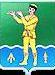 Муниципальное казенное учреждение“Управление  образованияМуслюмовского муниципального районаРеспублики Татарстан” Адрес: 423970, РТ, Муслюмовский район, с.Муслюмово, ул.Гагарина, 11Тел.: (85556) 2-57-30, 2-43-35 (факс) e-mail: Roo.mus@tatar.ru Адрес: 423970, РТ, Муслюмовский район, с.Муслюмово, ул.Гагарина, 11Тел.: (85556) 2-57-30, 2-43-35 (факс) e-mail: Roo.mus@tatar.ru Адрес: 423970, РТ, Муслюмовский район, с.Муслюмово, ул.Гагарина, 11Тел.: (85556) 2-57-30, 2-43-35 (факс) e-mail: Roo.mus@tatar.ru КлассыНаименование предметаДата проведенияДень недели5-7,8,9,10,11Информатика23 сентябряпонедельник5-7,8-9,10-11Экономика24 сентябрявторник5-7,8,9,10,11Физика25 сентябрясреда5-6,7-8,9,10,11Искусство (МХК)26 сентябрячетверг5-8,9,10,11Право26 сентябрячетверг4, 5-6, 7-8, 9-115-6, 7-8, 9-115-6, 7-8, 9-11Иностранные языки:Английский, Французский, Немецкий27 сентября(письменный тур)пятница4, 5-6, 7-8, 9-115-6, 7-8, 9-115-6, 7-8, 9-11Иностранные языки:Английский, Французский, Немецкий28 сентября(устный тур)суббота5,6,7,8,9,10-11История30 сентябряпонедельник5-6,7-8,9,10-11Экология1 октябрявторник5-6,7,8,9,10,11Астрономия1 октябрявторник5-6, 7-8, 9-11Иностранные (китайский, испанский, итальянский) языки2 октября среда5,6,7,8,9,10-11 (дев.)5,6,7,8,9,10-11 (юноши)Технология3 октября(теория + практика)четверг5,6,7,8,9,10-11 (дев.)5,6,7,8,9,10-11 (юноши)Технология4 октября(защита проекта)пятница4,5-6,7-8,9,10-11Русский язык5 октябрясуббота5-6,7,8,9,10,11Обществознание7 октябряпонедельник5,6,7,8,9,10,11География8 октябрявторник5-6,7-8,9-11Литература9 октябрясреда5-8,9,10,11Химия9 октябрясреда4,5,6,7,8,9,10,11Математика10 октябрячетверг3-4, 5-6, 7-8,9,   10-11ОБЖ11 октября(теоретический тур)пятница7-8,9,10-11ОБЖ12 октября(практический тур)суббота5,6,7,8,9,10,11Биология14 октябряпонедельник5-6,7-8,9-11 (девушки)5-6,7-8,9-11 (юноши)Физическая культура15 октября (теоретико-методический тур)вторник5-6,7-8,9-11 (девушки)5-6,7-8,9-11 (юноши)Физическая культура16 октября (практический тур)средаКлассыНаименование предметаДата проведенияДень недели5,6,7,8,9,10,11Родные (марийский, удмуртский, чувашский, мордовские (эрзя, мокша)) язык и литература17 октябрячетверг5,6,7,8,9,10,11Арабский язык17 октябрячетверг7,8,9,10,11Турецкий язык17 октябрячетверг4,5,6,7,8,9,10,11Татарский язык для русскоязычных обучающихся школ с русским языком обучения18 октябряпятница5,6,7,8,9,10,11Русская литература для обучающихся школ с родным языком обучения19 октябрясуббота4,5,6,7,8,9,10,11Родной (татарский) язык для обучающихся школ с родным языком обучения21 октябряпонедельник4,5,6,7,8,9,10,11Родной (татарский) язык для обучающихся – татар школ с русским языком обучения21 октябряпонедельник5,6,7,8,9,10,11Русский язык для обучающихся школ с родным (нерусским) языком обучения22 октябрявторник5,6,7,8,9,10,11Родная (татарская) литература для обучающихся школ с родным языком обучения23 октябрясреда5,6,7,8,9,10,11Родная (татарская) литература для обучающихся – татар школ с русским языком обучения23 октябрясреда8,9,10,11Геология24 октябрячетверг8,9,10-11История Татарстана и татарского народа25 октябряпятницаНаименование предметной олимпиадыДата проведения олимпиадыОтправление заданийОтправление заданийОтправление ответовОтправление ответовНаименование предметной олимпиадыДата проведения олимпиадыдатавремядатавремяИнформатика23 сентября23 сентября8.00-9.0023 сентября16.00-17.00Экономика24 сентября24 сентября8.00-9.0024 сентября16.00-17.00Технология(Подготовка материальной базы ШЭ)3 октября24 сентября8.00-9.00--Физика25 сентября25 сентября8.00-9.0025 сентября16.00-17.00Искусство (МХК)26 сентября26 сентября8.00-9.0026 сентября16.00-17.00Право26 сентября26 сентября8.00-9.0026 сентября16.00-17.00Иностранные языки (английский, французский, немецкий)27 сентября (письменный тур)27 сентября8.00-9.0027 сентября16.00-17.00Иностранные языки (английский, французский, немецкий)28 сентября (устный тур)28 сентября8.00-9.00--История30 сентября30 сентября8.00-9.0030 сентября16.00-17.00Экология1 октября1 октября8.00-9.001 октября16.00-17.00Астрономия1 октября1 октября8.00-9.001 октября16.00-17.00ОБЖ(Подготовка материальной базы ШЭ)12 октября1 октября8.00-9.00--Иностранные (китайский, испанский, итальянский) языки2 октября2 октября8.00-9.002 октября16.00-17.00Технология3 октября(теория,практика)3 октября8.00-9.003 октября16.00-17.00Технология4 октября(защита проекта)4 октября8.00-9.00--Физическая культура (Подготовка материальной базы ШЭ)15 октября4 октября8.00-9.00--Русский язык5 октября5 октября8.00-9.005 октября16.00-17.00Обществознание7 октября7 октября8.00-9.007 октября16.00-17.00География8 октября8 октября8.00-9.008 октября16.00-17.00Литература9 октября9 октября8.00-9.009 октября16.00-17.00Химия9 октября9 октября8.00-9.009 октября16.00-17.00Математика10 октября10 октября8.00-9.0010 октября16.00-17.00ОБЖ 11 октября(теоретический тур)11 октября8.00-9.0011 октября16.00-17.00ОБЖ 12 октября(практический тур)12 октября8.00-9.00--Биология14 октября14 октября8.00-9.0014 октября16.00-17.00Физическая культура15 октября(теория)15 октября8.00-9.0015 октября16.00-17.00Физическая культура16 октября(практика)16 октября8.00-9.00--Наименование предметной олимпиадыДата проведения олимпиадыОтправление заданийОтправление заданийОтправление ответовОтправление ответовНаименование предметной олимпиадыДата проведения олимпиадыдатавремядатавремяРодные (марийский, удмуртский, чувашский, мордовские (эрзя, мокша)) язык и литература17 октября17 октября8.00-9.0017 октября16.00-17.00Арабский язык17 октября17 октября8.00-9.0017 октября16.00-17.00Турецкий язык17 октября17 октября8.00-9.0017 октября16.00-17.00Татарский язык для русскоязычных обучающихся школ с русским языком обучения18 октября18 октября8.00-9.0018 октября16.00-17.00Русская литература для обучающихся школ с родным языком обучения19 октября19 октября8.00-9.0019 октября16.00-17.00Родной (татарский) язык для обучающихся школ с родным языком обучения21 октября21 октября8.00-9.0021 октября16.00-17.00Родной (татарский) язык для обучающихся – татар школ с русским языком обучения21 октября21 октября8.00-9.0021 октября16.00-17.00Русский язык для обучающихся школ с родным (нерусским) языком обучения22 октября22 октября8.00-9.0022 октября16.00-17.00Родная (татарская) литература для обучающихся школ с родным языком обучения23 октября23 октября8.00-9.0023 октября16.00-17.00Родная (татарская) литература для обучающихся – татар школ с русским языком обучения23 октября23 октября8.00-9.0023 октября16.00-17.00Геология24 октября24 октября8.00-9.0024 октября16.00-17.00История Татарстана и татарского народа25 октября25 октября8.00-9.0025 октября16.00-17.00№п/пКлассыОбщее кол-во обучающихся,Общее кол-во обучающихся,Кол-во участников на ШЭ/МЭКол-во участников на ШЭ/МЭКол-во победителейКол-во победителейКол-во призеровКол-во призеровКол-во обучающихся, участвовавших в двух и более олимпиадахКол-во обучающихся, участвовавших в двух и более олимпиадах№п/пКлассымальчиковдевочекмальчиковдевочекмальчиковдевочекмальчиковдевочекмальчиковдевочек1.4-е2.5-е3.6-е4.7-е5.8-е6.9-е7.10-е8.11-еИТОГО